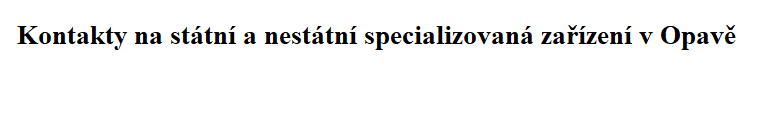 Tabulka podpůrných materiálů: https://1url.cz/9KKqz. MAGISTRÁT MĚSTA OPAVY www.opava-city.cz MAGISTRÁT MĚSTA OPAVY www.opava-city.cz Odbor sociálních věcí Odbor sociálních věcí OSPOD , Krnovská 71C, Opava OSPOD , Krnovská 71C, Opava Vedoucí odboru sociálních věcí: Mgr. Helena Kozáková (dočasně) helena.kozakova@opava-city.cz                                    553 756 649 Vedoucí oddělení SPOD: Mgr. Helena Kozáková helena.kozakova@opava-city.cz                                    553 756 649 Péče rodičů o děti, úprava vztahu k dítěti při rozchodu rodičů, týrání dětí Kurátorka pro mládež: Klára Štěpánková, DiS. klara.stepankova@opava-city.cz                                    553 756 648  Výchovné problémy a trestná činnost dětí a mládeže do 18 let, přednášková činnost     Martin Lévay     martin.levay@opava-city.cz                                        553 756 679 Práce v terénu, pomoc, doprovod, řešení situací. Odbor školství Odbor školství Vedoucí odboru školství, Krnovská 71C, Opava Vedoucí odboru školství, Krnovská 71C, Opava Ing. Andrea Štenclová                                   andrea.stenclova@opava-city.cz                                     553 756 729 Ing. Andrea Štenclová                                   andrea.stenclova@opava-city.cz                                     553 756 729 Protidrogový koordinátor a manažer prevence kriminality, Krnovská 71C, Opava Protidrogový koordinátor a manažer prevence kriminality, Krnovská 71C, Opava Bc. Dagmar Polášková, DiS.                                  604 229 336  dagmar.polaskova@opava-city.cz                                  553 756 725 Poradenství v oblasti protidrogových závislostí a předcházení kriminálních jevů OBECNÍ ÚŘADY OPAVSKA OBECNÍ ÚŘADY OPAVSKA Odbor sociálních věcí Odbor sociálních věcí Vítkov, nám. J. Zajíce 4, 749 01  www.vitkov.info  Vítkov, nám. J. Zajíce 4, 749 01  www.vitkov.info  Vedoucí odboru sociálních věcí: Mgr. Hana Klapetková   klapetkova@vitkov.info         556 312 222   Kurátor pro mládež: Bc. Lenka Gonsiorová   gonsiorova@vitkov.info          556 312 220   Výchovné problémy a trestná činnost dětí  a mládeže do 18 let, přednášková činnost Odbor sociálně právní ochrany dětí: Mgr. Pavlína Kubalová   kubalova@vitkov.info            556 312 224   Péče rodičů o děti, úpravu vztahu k dítěti  při rozchodu rodičů, týrání dětí Romský poradce: Mgr. Pavlína Sponerová   sponerova@vitkov.info       556 312 225   Hlučín, Mírové nám. 23, 748 01   www.hlucin.cz  Hlučín, Mírové nám. 23, 748 01   www.hlucin.cz  Vedoucí odboru sociálních věcí: Ing. Lenka Petermannová,  petermannova@hlucin.cz                                                                                                 595 020 229   Kurátorky pro mládež: Mgr. Marcela Buryová,       buryova@hlucin.cz            595 020 245  Bc. Judita Stočková,            stockova@hlucin.cz            595 020 236   Kravaře, Náměstí 43, 747 21   www.kravare.cz  Kravaře, Náměstí 43, 747 21   www.kravare.cz  Vedoucí odboru sociálních věcí:        Mgr. Irena Uličková      socialni@kravare.cz                  553 777 927   Odbor sociálně právní ochrany dětí: Bc. Renáta Prokešová                                                        553 777 925   JUSTICE JUSTICE Státní zastupitelství, Lidická 23, Opava Státní zastupitelství, Lidická 23, Opava  podatelna@osz.opa.justice.cz                                      553 607 612                                                      Státní zástupkyně:                                   JUDr. Yvetta Mališková,                                                   737 774 792  podatelna@osz.opa.justice.cz                                      553 607 612                                                      Státní zástupkyně:                                   JUDr. Yvetta Mališková,                                                   737 774 792 Probační a mediační služba, Olomoucká 9/8, Opava Probační a mediační služba, Olomoucká 9/8, Opava                    Vedoucí střediska: Mgr. Petr Tesař,            ptesar@pms.justice.cz,           731 692 776                    Vedoucí střediska: Mgr. Petr Tesař,            ptesar@pms.justice.cz,           731 692 776                    Probační úředník: Mgr. Beyer Dušan,       dbeyer@pms.justice.cz            734 362 939                                    Probační úředník: Mgr. Beyer Dušan,       dbeyer@pms.justice.cz            734 362 939                 Poradna pro oběti trestných činů (PMS), Olomoucká 9/8, Opava Poradna pro oběti trestných činů (PMS), Olomoucká 9/8, Opava Mgr. Radek Makový,  rmakovy @pms.justice.cz         727 940 191 čtvrtek: 8:00 – 12:00 hod POLICIE   POLICIE   Policie ČR www.policie.cz Policie ČR www.policie.cz Opava, Skupina tisku a prevence, Tyršova 26 Opava, Skupina tisku a prevence, Tyršova 26 Nprap. Bc. Pavla Welnová                                                 pavla.welnova@pcr.cz                                                     727 942 674   Poradenství k trestné činnosti dětí a mládeže, trestní odpovědnost mládeže, preventivní programy, dopravní výchova Opava, 2. oddělení obecné kriminality, Hrnčířská 17 Opava, 2. oddělení obecné kriminality, Hrnčířská 17    op.2ook@pcr.cz                                                               974 737 329                                                 op.2ook@pcr.cz                                                               974 737 329                                              Obvodní oddělení Obvodní oddělení Opava:                        Vaškovo nám. 9 a 10,                   974 737 651,                               op.oo.opava@pcr.cz Opava:                        Vaškovo nám. 9 a 10,                   974 737 651,                               op.oo.opava@pcr.cz Hlučín:                        Dr. E. Beneše 6,                             974 737 701,                               op.oo.hlucin@pcr.cz Hlučín:                        Dr. E. Beneše 6,                             974 737 701,                               op.oo.hlucin@pcr.cz Hradec n/M:               Lidická 316,                                   974 737 731,                               op.oo.hradec@pcr.cz Hradec n/M:               Lidická 316,                                   974 737 731,                               op.oo.hradec@pcr.cz Kravaře:                     Bezručova 102,                               974 737 721,                                op.oo,kravare@pcr.cz Kravaře:                     Bezručova 102,                               974 737 721,                                op.oo,kravare@pcr.cz Velké Heraltice:         Družstevní 41,                               974 737 751,                               op.oo.vheraltice@pcr.cz Velké Heraltice:         Družstevní 41,                               974 737 751,                               op.oo.vheraltice@pcr.cz Vítkov:                        Komenského 137,                          974 737 711,                                op.oo.vitkov@pcr.cz Vítkov:                        Komenského 137,                          974 737 711,                                op.oo.vitkov@pcr.cz Městská policie  Městská policie  Opava,  Krnovská 71A, www.mp.opava-city.cz     Opava,  Krnovská 71A, www.mp.opava-city.cz     553 756 665                                       mestska.policie@opava-city.cz Ředitel: Mgr. Jiří Klein                                   jiri.klein@opava-city.cz   Tiskový mluvčí a prevence kriminality:         Marek Dýčka               553 756 659, 731 144 927,    Marek.Dycka@opava-city.cz  Přednášky, besedy, preventivní programy pro nižší stupeň Městská policie v okrese Opava Městská policie v okrese Opava 	Hlučín:              Mírové nám. 23, velitel Bc. Luděk Olšovský,  595 020 202,  olsovsky@hlucin.cz  	 	Hlučín:              Mírové nám. 23, velitel Bc. Luděk Olšovský,  595 020 202,  olsovsky@hlucin.cz  	 Kravaře:           Náměstí 43,  vedouci Martin Dehner, 605 221 044, 556 777 900, mestska.policie@kravare.cz  Kravaře:           Náměstí 43,  vedouci Martin Dehner, 605 221 044, 556 777 900, mestska.policie@kravare.cz  Vítkov:              Nám. J. Zajíce 4, 556 312 277, 603 262 069,  mestska.policie@vitkov.info  Vítkov:              Nám. J. Zajíce 4, 556 312 277, 603 262 069,  mestska.policie@vitkov.info  Budišov n/B.:   Partyzánská 671, 556 305 308, 607 830 300, mestska.policie@budisovnb.cz  Budišov n/B.:   Partyzánská 671, 556 305 308, 607 830 300, mestska.policie@budisovnb.cz  HASIČSKÝ ZÁCHRANNÝ SBOR www.hzscr.cz, 950 745 011 HASIČSKÝ ZÁCHRANNÝ SBOR www.hzscr.cz, 950 745 011 Obvodní oddělení Obvodní oddělení Opava:     Těšínská 39, ředitel  plk. Ing. Kamil Pastuszek, ved. stanice mjr. Ing. Serafín            950 745 011 Opava:     Těšínská 39, ředitel  plk. Ing. Kamil Pastuszek, ved. stanice mjr. Ing. Serafín            950 745 011 Hlučín:     Celní 6, ved. stanice  npor. Ing. Zdeněk Bělík                                                                    950 746 011           Hlučín:     Celní 6, ved. stanice  npor. Ing. Zdeněk Bělík                                                                    950 746 011           Vítkov:     Hasičská 266, ved. stanice npor. Ing. Aleš Martínek                                                        950 747 011 Vítkov:     Hasičská 266, ved. stanice npor. Ing. Aleš Martínek                                                        950 747 011 Nprap. Ing. Petra Magerová petra.magerova@hzsmsk.cz                                            950 745 011 Preventivně výchovná činnost, např. preventivní program Hasík ŠKOLSKÁ ZAŘÍZENÍ ŠKOLSKÁ ZAŘÍZENÍ Středisko výchovné péče,  Horní nám. 48, Opava  www.dum-ostrava.cz Středisko výchovné péče,  Horní nám. 48, Opava  www.dum-ostrava.cz AMBULANTNÍ  svpdm@seznam.cz         Speciální pedagog: Mgr. Hana Eleková,                                                           770 139 474   Psycholog: Mgr. Veronika Wranová,                                                  770 139 493 Individuální, skupinová a rodinná terapie (problémy ve škole, rodině, gambling,  experiment s drogou do 15 let, osobnostní a psychické problémy do 26 let). INTERNÁTNÍ (Koblov)    Mgr. Simona Muťková    vedouci@svp-ostrava.cz   Antošovická 258, Ostrava – Koblov,       596 239 202, 776 097 226 Poradenská zařízení Poradenská zařízení Pedagogicko-psychologická poradna, Rybí trh 177-8, Opava  www.pppopava.cz Pedagogicko-psychologická poradna, Rybí trh 177-8, Opava  www.pppopava.cz Ředitel:  Mgr. Ivo Schvan               info@pppopava.cz  Metodik prevence v PPP:  Mgr. Lucie Šimečková,   simeckova@pppopava.cz     733 164 832 Metodické vedení škol, preventivní a intervenční programy, přednášky aj. Sociální pracovnice:  Bc. Gabriela Rothová     rothova@pppopava.cz                                               553 622 768,  553 625 736, 730 855 223 Zjišťování příčin a zvláštností ve vývoji dětí, řešení výukových a výchovných obtíží, problematika VPU, posuzování školní zralosti, profesní orientace aj. Speciálně pedagogické centrum Srdce, Slezského odboje 5, Opava  www.zsps-opava.cz Speciálně pedagogické centrum Srdce, Slezského odboje 5, Opava  www.zsps-opava.cz Sociální pracovnice: Bc. Ivana Celtová,  spcsrdce@zspsopava.cz                           553 626 092, 739 220 293 Poradenské a terapeutické služby dětem a mládeži se zdravotním postižením, jejich zákonným zástupcům, školám a školským zařízením v regionu. Opava a Bruntál. Speciálně pedagogické centrum pro zrakově postižené a pro žáky s vadami řeči, Olomoucká 18, Havlíčkova 1, Opava  www.zrak.opava.cz Speciálně pedagogické centrum pro zrakově postižené a pro žáky s vadami řeči, Olomoucká 18, Havlíčkova 1, Opava  www.zrak.opava.cz Sociální pracovnice:  Martina Bilíková, DiS.,  martina.bilikova@zrak.opava.cz             553 627 004, 731 618 445 ZSHavl@po-msk.cz  poradenství v oblasti logopedické - psychologické - speciálně pedagogické  a sociálně právní pomoc. Diagnostika dítěte, žáka a studenta se zrakovým  postižením vždy vychází z primární diagnózy očního lékaře. K žádosti o  vyšetření je proto nutné doložit zprávu očního lékaře. Dětské domovy Dětské domovy OPAVA, Rybí trh 41, www.dd-opava.cz OPAVA, Rybí trh 41, www.dd-opava.cz detsky-domov@dd-opava.cz                                                                                                                            739 075 457 Ředitelka: Mgr. D. Grunerová                                   reditelka@dd-opava.cz                                               553 777 521 Soc. pracovnice:   Mgr. Zuzana Neuvaldová           socialni@dd-opava.cz                                                 553 777 520 detsky-domov@dd-opava.cz                                                                                                                            739 075 457 Ředitelka: Mgr. D. Grunerová                                   reditelka@dd-opava.cz                                               553 777 521 Soc. pracovnice:   Mgr. Zuzana Neuvaldová           socialni@dd-opava.cz                                                 553 777 520 MELČ 4, www.dd-melc.cz MELČ 4, www.dd-melc.cz Ředitelka: Mgr. J. Bejdáková                           jirina.bejdakova@dd-melc.cz                      556 309 231, 606 424 451 Soc. pracovnice:  Bc. Veronika Fischerová   veronika.fischerova@dd-melc.cz                556 309 231, 731 646 488 Ředitelka: Mgr. J. Bejdáková                           jirina.bejdakova@dd-melc.cz                      556 309 231, 606 424 451 Soc. pracovnice:  Bc. Veronika Fischerová   veronika.fischerova@dd-melc.cz                556 309 231, 731 646 488 BUDIŠOV n/B., Čs. Armády 718, www.ddbudisov.cz   BUDIŠOV n/B., Čs. Armády 718, www.ddbudisov.cz   Ředitel: Mgr. M. Hába                                                reditel@ddbudisov.cz                                                 731 663 506 Soc. pracovnice: M. Schrammová                           socialni@ddbudisov.cz                                                556 730 213 Ředitel: Mgr. M. Hába                                                reditel@ddbudisov.cz                                                 731 663 506 Soc. pracovnice: M. Schrammová                           socialni@ddbudisov.cz                                                556 730 213 RADKOV DUBOVÁ 141, www.dd-radkov.eu   RADKOV DUBOVÁ 141, www.dd-radkov.eu   dd.dubova@tiscali.cz                                                                                                                                          556 309 062 Ředitel: Ing. D. Viceník Soc. pracovnice: L. Kolaříková dd.dubova@tiscali.cz                                                                                                                                          556 309 062 Ředitel: Ing. D. Viceník Soc. pracovnice: L. Kolaříková VELKÉ HERALTICE, Opavská 1,  www.ddheraltice.cz VELKÉ HERALTICE, Opavská 1,  www.ddheraltice.cz skola@ddheraltice.cz; sborovna1@ddheraltice.cz                                                               553 663 004, 553 663 016 skola@ddheraltice.cz; sborovna1@ddheraltice.cz                                                               553 663 004, 553 663 016 Ředitel školy: Mgr. T. Široký                                  tomas.siroky@ddheraltice.cz                                       553 663 016 Zástupce řed. pro DD: Mgr. Lucie Škarpová       lucie.skarpova@ddheraltice.cz                                     777 760 131   Etopad:                           Mgr. Pavel Větřil             pavel.vetril@ddheraltice.cz                                           777 760 131   Ředitel školy: Mgr. T. Široký                                  tomas.siroky@ddheraltice.cz                                       553 663 016 Zástupce řed. pro DD: Mgr. Lucie Škarpová       lucie.skarpova@ddheraltice.cz                                     777 760 131   Etopad:                           Mgr. Pavel Větřil             pavel.vetril@ddheraltice.cz                                           777 760 131   Ředitel školy: Mgr. T. Široký                                  tomas.siroky@ddheraltice.cz                                       553 663 016 Zástupce řed. pro DD: Mgr. Lucie Škarpová       lucie.skarpova@ddheraltice.cz                                     777 760 131   Etopad:                           Mgr. Pavel Větřil             pavel.vetril@ddheraltice.cz                                           777 760 131   Střediska volného času Střediska volného času Střediska volného času Středisko volného času, Jaselská 4, Opava   www.svcopava.cz Středisko volného času, Jaselská 4, Opava   www.svcopava.cz Středisko volného času, Jaselská 4, Opava   www.svcopava.cz Opava, Jaselská 4:                                                                 553 712 100 Ředitelka:  Mgr. Wenzelová         info@svcopava            608 457 564  Opava, Jaselská 4:                                                                 553 712 100 Ředitelka:  Mgr. Wenzelová         info@svcopava            608 457 564  Zájmové vzdělávání, naplnění volného času. Kroužky, kurzy, akce, soutěže, tábory. Opava, Husova 17:                                                                553 623 276 Zástupce řed.: J. Vondálová         loutkovedivadlo@svcopava.cz                                                                                                     604 558 428 Opava, Husova 17:                                                                553 623 276 Zástupce řed.: J. Vondálová         loutkovedivadlo@svcopava.cz                                                                                                     604 558 428 Zájmové vzdělávání, naplnění volného času. Kroužky, kurzy, akce, soutěže, tábory. Středisko volného času, Bezručova 585, Vítkov  www.svc-vitkov.cz Středisko volného času, Bezručova 585, Vítkov  www.svc-vitkov.cz Středisko volného času, Bezručova 585, Vítkov  www.svc-vitkov.cz Ředitelka: Ing. Šárka Medunová   medunova@svc-vitkov.cz                                                                                   556 300 362, 605 551 136 Ředitelka: Ing. Šárka Medunová   medunova@svc-vitkov.cz                                                                                   556 300 362, 605 551 136 Kroužky, programy, pomoc pro děti. Sociální služby pro rodiny s dětmi. Nízkoprahové zařízení Tunnel, Dělnická 746 Bc. M. Stuchlíková    nzdm.stuchlikova@svc-vitkov.cz     733 183 778 Nízkoprahové zařízení Tunnel, Dělnická 746 Bc. M. Stuchlíková    nzdm.stuchlikova@svc-vitkov.cz     733 183 778 Podpora, rady, pomoc dětem, besedy, přednášky, volnočasové aktivity. SAS pro rodiny s dětmi Bc. M. Stuchlíková    nzdm.stuchlikova@svc-vitkov.cz     733 183 778 SAS pro rodiny s dětmi Bc. M. Stuchlíková    nzdm.stuchlikova@svc-vitkov.cz     733 183 778 Bezplatná pomoc a podpora rodin v krizových situacích. ZDRAVOTNICKÁ ZAŘÍZENÍ ZDRAVOTNICKÁ ZAŘÍZENÍ ZDRAVOTNICKÁ ZAŘÍZENÍ Psychiatrická nemocnice, Olomoucká 88, Opava  www.pnopava.cz  Psychiatrická nemocnice, Olomoucká 88, Opava  www.pnopava.cz  Psychiatrická nemocnice, Olomoucká 88, Opava  www.pnopava.cz  pnopava@pnopava.cz                                                                                                                                         553 695 111 pnopava@pnopava.cz                                                                                                                                         553 695 111 pnopava@pnopava.cz                                                                                                                                         553 695 111 Oddělení E pro dětskou a dorostovou psychiatrii Oddělení E pro dětskou a dorostovou psychiatrii Oddělení E pro dětskou a dorostovou psychiatrii Primářka: MUDr. D. Trávníčková., travnickova@pnopava.cz      553 695 390   Vrchní sestra: Bc. M. Hypšová              hypsova@pnopava.cz              553 695 379 Akutní i objednávkové přijetí.  Součástí je ZŠ. Akutní i objednávkové přijetí.  Součástí je ZŠ. Oddělení D pro léčbu alkoholových a nealkoholových závislostí Oddělení D pro léčbu alkoholových a nealkoholových závislostí Oddělení D pro léčbu alkoholových a nealkoholových závislostí Primář: MUDr. T. Javůrek,       javurek@pnopava.cz                  553 695 140 Vrchní sestra: Martina Rychtářová,    rychtarova@pnopava.cz          553 695 137 Režimová terapie a psychoterapie pro lidi závislé na návykových látkách. Léčba je dobrovolná, vychází z motivace pacientů. Režimová terapie a psychoterapie pro lidi závislé na návykových látkách. Léčba je dobrovolná, vychází z motivace pacientů. Dětské a dorostové psychiatrické ambulance Dětské a dorostové psychiatrické ambulance Dětské a dorostové psychiatrické ambulance OPAVA OPAVA OPAVA MUDr . A. Skřontová, Nám. Republiky 2, Opava                  skrontova.psychiatr@seznam.cz           553 711 881,  605 082 247 MUDr. D. Trávníčková, PN Opava, Olomoucká 88      553 695 390 MUDr. K. Černeková, Opava, Nákladní 16                    777 909 450   Poskytování akutní i dlouhodobé psychiatrické péče pro děti a dorost do 19 let Úterý odpoledne  Jen 3 dny v týdnu Poskytování akutní i dlouhodobé psychiatrické péče pro děti a dorost do 19 let Úterý odpoledne  Jen 3 dny v týdnu OSTRAVA OSTRAVA OSTRAVA MUDr. M. Foltýnová, Na Hradbách 4, Mor. Ostrava almafo@seznam.cz                                                            596 127 612  Poskytování akutní i dlouhodobé  psychiatr. péče pro děti a dorost do 19 let Poskytování akutní i dlouhodobé  psychiatr. péče pro děti a dorost do 19 let MUDr. K. Mílková Pavlíková,  Poliklinika Ostrava - Martinov, Dubová 4  psychiatrieprodeti@seznam.cz                                       736 512 023   Závislosti, péče o nemocné AIDS,  každé úterý poruchy přijmu potravy Závislosti, péče o nemocné AIDS,  každé úterý poruchy přijmu potravy MUDr. P. Šilhán Petr.silhan@fno.cz                                                             597 373 314 Dětská a dorostová psychiatrická amb., Fakultní nemocnice OVA                                                                                                  597 373 280 ADHD, PAS, závislosti, tiky, poruchy příjmu potravy ADHD, PAS, závislosti, tiky, poruchy příjmu potravy MUDr. G. Jahůdka Vaníková, Ostrava, Jeremiáše 4, Poruba Gabriela.vanikova@email.cz                   604 448 116, 776 712 906 Péče o pacienty s neurotickou, organickou, afektivní a psychotickou poruchou Péče o pacienty s neurotickou, organickou, afektivní a psychotickou poruchou MUDr. J. Matýs, Z. Chalabaly 2, Ostrava – Bělský les      pedopsychiatriematysj@seznam.cz       777 768 608, 596 768 656 Psychologické ambulance  Psychologické ambulance  Psychologické ambulance  Psychologické ambulance  Psychologické ambulance  OPAVA OPAVA OPAVA OPAVA OPAVA  PhDr. Alice Strossová, Englišova 33      553 713 523, 608 733 158  PhDr. Alice Strossová, Englišova 33      553 713 523, 608 733 158 Pokud není doporučení pediatra, platba hotově. Pokud není doporučení pediatra, platba hotově. Pokud není doporučení pediatra, platba hotově.  PhDr. I. Holubová, Medical centrum, Ostrožná 27     552 301 561  PhDr. I. Holubová, Medical centrum, Ostrožná 27     552 301 561 Pokud není doporučení pediatra, platba hotově. Pokud není doporučení pediatra, platba hotově. Pokud není doporučení pediatra, platba hotově.  PhDr. H. Khulová, Nám. Republiky 2                             553 623 791  PhDr. H. Khulová, Nám. Republiky 2                             553 623 791 Pokud není doporučení pediatra, platba hotově. Pokud není doporučení pediatra, platba hotově. Pokud není doporučení pediatra, platba hotově.  PhDr. R. Koláčková, Sušilova 1               553 760 532, 605 912 590  PhDr. R. Koláčková, Sušilova 1               553 760 532, 605 912 590 Hradí jen některé pojišťovny Hradí jen některé pojišťovny Hradí jen některé pojišťovny Mgr. Martina Žiga Černá, Krnovská 7    775 056 638, 778 436 415   Mgr. Martina Žiga Černá, Krnovská 7    775 056 638, 778 436 415    Psychologické poradenství a diagnostika  Psychologické poradenství a diagnostika  Psychologické poradenství a diagnostika Mgr. Marie Müllerová, Dolní nám. 9                             607 203 071 Mgr. Marie Müllerová, Dolní nám. 9                             607 203 071 Psycholog, psychoterapeut Psycholog, psychoterapeut Psycholog, psychoterapeut PhDr. Daniel Trubka, Sušilova 1                                      603 784 503 PhDr. Daniel Trubka, Sušilova 1                                      603 784 503 Klinický psycholog a psychoterapeut Klinický psycholog a psychoterapeut Klinický psycholog a psychoterapeut Mgr. Barbora Hendrychová,  Olbrichova 13                 608 872 163 Mgr. Barbora Hendrychová,  Olbrichova 13                 608 872 163 Mgr. Jana Bartošová, Olbrichova 13                              776 892 267 Mgr. Jana Bartošová, Olbrichova 13                              776 892 267 Mgr. Miroslava Hruboňová, Krnovská 11/7                  737 720 208 Mgr. Miroslava Hruboňová, Krnovská 11/7                  737 720 208 Přístup zaměřený na řešení Přístup zaměřený na řešení Přístup zaměřený na řešení Mgr. Et Mgr. Renáta Jalůvková, Nádr. Okruh 13         605 925 912 Mgr. Et Mgr. Renáta Jalůvková, Nádr. Okruh 13         605 925 912 Psychoterapie a poradenství Psychoterapie a poradenství Psychoterapie a poradenství PhDr. Markéta Šrubařová, Veleslavínova 8                  739 673 341 PhDr. Markéta Šrubařová, Veleslavínova 8                  739 673 341 Mgr. Simona Slaninová, Horní nám. 58                         604 177 778 Mgr. Simona Slaninová, Horní nám. 58                         604 177 778 Osobní, párové, rodinné poradenství Osobní, párové, rodinné poradenství Osobní, párové, rodinné poradenství PhDr. Pavel Wiesner, Gogolova 11                                 608 173 848 PhDr. Pavel Wiesner, Gogolova 11                                 608 173 848 Psycholog, psychoterapeut, grafolog Psycholog, psychoterapeut, grafolog Psycholog, psychoterapeut, grafolog Mgr. Jan Bernard, Hradecká 16                                       737 881 112 Mgr. Jan Bernard, Hradecká 16                                       737 881 112 Psycholog, psychoterapeut Psycholog, psychoterapeut Psycholog, psychoterapeut Mgr. Tomáš Kyjovský, Vrchní 86/30                               607 692 784 Mgr. Tomáš Kyjovský, Vrchní 86/30                               607 692 784 Diagnostika a poradenství Diagnostika a poradenství Diagnostika a poradenství Mgr. Pavlína Němcová, Jako v bavlnce, Rybářská 2    775 938 070 Mgr. Pavlína Němcová, Jako v bavlnce, Rybářská 2    775 938 070 Individuální, skupinová terapie Individuální, skupinová terapie Individuální, skupinová terapie Bc. Pavla Stoklasová, Cesta duše, Kylešovská 26          777 328 848 Bc. Pavla Stoklasová, Cesta duše, Kylešovská 26          777 328 848 Rozvoj osobnosti, fobie, úzkosti, deprese Rozvoj osobnosti, fobie, úzkosti, deprese Rozvoj osobnosti, fobie, úzkosti, deprese HLUČÍN HLUČÍN HLUČÍN HLUČÍN HLUČÍN PhDr. Hana Kubná, Čs. Armády 6a                                  595 041 059 PhDr. Hana Kubná, Čs. Armády 6a                                  595 041 059 Mgr. Markéta Janíková, Opavská 4                                734 462 883 Mgr. Markéta Janíková, Opavská 4                                734 462 883 KBT, poradenství, krizová intervence aj. KBT, poradenství, krizová intervence aj. KBT, poradenství, krizová intervence aj. Mgr. Tereza Machová,  Opavská 4                                 720 134 297 Mgr. Tereza Machová,  Opavská 4                                 720 134 297 KBT, PPP, závislosti, deprese aj. KBT, PPP, závislosti, deprese aj. KBT, PPP, závislosti, deprese aj. LUDGEŘOVICE LUDGEŘOVICE LUDGEŘOVICE LUDGEŘOVICE LUDGEŘOVICE Psychologická poradna Mojra, Na Návsi 231/109       731 226 690 Psychologická poradna Mojra, Na Návsi 231/109       731 226 690 Psychoterapie, sociální fobie aj., online Psychoterapie, sociální fobie aj., online Psychoterapie, sociální fobie aj., online VÍTKOV VÍTKOV VÍTKOV VÍTKOV VÍTKOV PhDr. Ivana Strossová, Vodní 173                                   722 140 319 PhDr. Ivana Strossová, Vodní 173                                   722 140 319 Klinický psycholog Fokus Klinický psycholog Fokus Klinický psycholog Fokus PhDr. Alice Strossová, Opavská 97                                 608 733 158 PhDr. Alice Strossová, Opavská 97                                 608 733 158 Klinický psycholog Klinický psycholog Klinický psycholog Logopedická péče Logopedická péče Logopedická péče Logopedická péče Logopedická péče Mgr. Kavanová, Partyzánská 3, Popská 11 Opava                                                                 553 730 121, 725 091 560 Mgr. Kavanová, Partyzánská 3, Popská 11 Opava                                                                 553 730 121, 725 091 560 Mgr. Kavanová, Partyzánská 3, Popská 11 Opava                                                                 553 730 121, 725 091 560 Mgr. Kavanová, Partyzánská 3, Popská 11 Opava                                                                 553 730 121, 725 091 560 Mgr. Kavanová, Partyzánská 3, Popská 11 Opava                                                                 553 730 121, 725 091 560 Mgr. Dostálová, Popská 11, Opava                                                                                                                  727 838 660 Mgr. Dostálová, Popská 11, Opava                                                                                                                  727 838 660 Mgr. Dostálová, Popská 11, Opava                                                                                                                  727 838 660 Mgr. Dostálová, Popská 11, Opava                                                                                                                  727 838 660 Mgr. Dostálová, Popská 11, Opava                                                                                                                  727 838 660 PaedDr. Křížová, E. Krásnohorské 8, Opava                                                                                                   553 717 708 PaedDr. Křížová, E. Krásnohorské 8, Opava                                                                                                   553 717 708 PaedDr. Křížová, E. Krásnohorské 8, Opava                                                                                                   553 717 708 PaedDr. Křížová, E. Krásnohorské 8, Opava                                                                                                   553 717 708 PaedDr. Křížová, E. Krásnohorské 8, Opava                                                                                                   553 717 708 Mgr. Bohadlová, E. Krásnohorské 8, Opava                                                                           723 266 145, 735 502 050 Mgr. Bohadlová, E. Krásnohorské 8, Opava                                                                           723 266 145, 735 502 050 Mgr. Bohadlová, E. Krásnohorské 8, Opava                                                                           723 266 145, 735 502 050 Mgr. Bohadlová, E. Krásnohorské 8, Opava                                                                           723 266 145, 735 502 050 Mgr. Bohadlová, E. Krásnohorské 8, Opava                                                                           723 266 145, 735 502 050 Mgr. Rupcová, Komenského 135, Háj ve Slezsku                                                                  604 570 888, 596 138 731 Mgr. Rupcová, Komenského 135, Háj ve Slezsku                                                                  604 570 888, 596 138 731 Mgr. Rupcová, Komenského 135, Háj ve Slezsku                                                                  604 570 888, 596 138 731 Mgr. Rupcová, Komenského 135, Háj ve Slezsku                                                                  604 570 888, 596 138 731 Mgr. Rupcová, Komenského 135, Háj ve Slezsku                                                                  604 570 888, 596 138 731 PaedDr. Kopřivová, Komenského 14, Chuchelná                                                                                          553 683 360 PaedDr. Kopřivová, Komenského 14, Chuchelná                                                                                          553 683 360 PaedDr. Kopřivová, Komenského 14, Chuchelná                                                                                          553 683 360 PaedDr. Kopřivová, Komenského 14, Chuchelná                                                                                          553 683 360 PaedDr. Kopřivová, Komenského 14, Chuchelná                                                                                          553 683 360 PaedDr. Odstrčilová,   Horní nám. 47, Opava,                                                                                               606 305 383                                     Opavská 57, Kravaře,                                                                              553 672 296, 553 671 470                                        Čs. Armády 6A Hlučín                                                                                                      595 041 039   PaedDr. Odstrčilová,   Horní nám. 47, Opava,                                                                                               606 305 383                                     Opavská 57, Kravaře,                                                                              553 672 296, 553 671 470                                        Čs. Armády 6A Hlučín                                                                                                      595 041 039   PaedDr. Odstrčilová,   Horní nám. 47, Opava,                                                                                               606 305 383                                     Opavská 57, Kravaře,                                                                              553 672 296, 553 671 470                                        Čs. Armády 6A Hlučín                                                                                                      595 041 039   PaedDr. Odstrčilová,   Horní nám. 47, Opava,                                                                                               606 305 383                                     Opavská 57, Kravaře,                                                                              553 672 296, 553 671 470                                        Čs. Armády 6A Hlučín                                                                                                      595 041 039   PaedDr. Odstrčilová,   Horní nám. 47, Opava,                                                                                               606 305 383                                     Opavská 57, Kravaře,                                                                              553 672 296, 553 671 470                                        Čs. Armády 6A Hlučín                                                                                                      595 041 039   Mgr. Vavrečková, Krnovská 39/56, Opava                                                                                                      725 595 806 Mgr. Vavrečková, Krnovská 39/56, Opava                                                                                                      725 595 806 Mgr. Vavrečková, Krnovská 39/56, Opava                                                                                                      725 595 806 Mgr. Vavrečková, Krnovská 39/56, Opava                                                                                                      725 595 806 Mgr. Vavrečková, Krnovská 39/56, Opava                                                                                                      725 595 806 Mgr. Šalamonová, Nádražní okruh 5, Opava                                                                                                  Mgr. Šalamonová, Nádražní okruh 5, Opava                                                                                                  Mgr. Šalamonová, Nádražní okruh 5, Opava                                                                                                  773 561 112Mgr. Hercíková, Nádražní okruh 5, Opava                                                                                                      Mgr. Hercíková, Nádražní okruh 5, Opava                                                                                                      Mgr. Hercíková, Nádražní okruh 5, Opava                                                                                                      773 561 112Mgr. Maršálková, nám. C. Lellka 73, D. Benešov                                                                                           604 445 504 Mgr. Maršálková, nám. C. Lellka 73, D. Benešov                                                                                           604 445 504 Mgr. Maršálková, nám. C. Lellka 73, D. Benešov                                                                                           604 445 504 Mgr. Maršálková, nám. C. Lellka 73, D. Benešov                                                                                           604 445 504 Mgr. Maršálková, nám. C. Lellka 73, D. Benešov                                                                                           604 445 504 Mgr. Siwková, Ostrožná 27, Opava                                                                                                                  552 301 566 Mgr. Siwková, Ostrožná 27, Opava                                                                                                                  552 301 566 Mgr. Siwková, Ostrožná 27, Opava                                                                                                                  552 301 566 Mgr. Siwková, Ostrožná 27, Opava                                                                                                                  552 301 566 Mgr. Siwková, Ostrožná 27, Opava                                                                                                                  552 301 566 Mgr. Dylušová, Ostrožná 27, Opava a Švermova 219, Vítkov                                             777 667 958, 774 308 368 Mgr. Dylušová, Ostrožná 27, Opava a Švermova 219, Vítkov                                             777 667 958, 774 308 368 Mgr. Dylušová, Ostrožná 27, Opava a Švermova 219, Vítkov                                             777 667 958, 774 308 368 Mgr. Dylušová, Ostrožná 27, Opava a Švermova 219, Vítkov                                             777 667 958, 774 308 368 Mgr. Dylušová, Ostrožná 27, Opava a Švermova 219, Vítkov                                             777 667 958, 774 308 368 Mgr. Mrózková, SN Olomoucká 86, Opava                                                                             739 040 326, 553 766 405 Mgr. Mrózková, SN Olomoucká 86, Opava                                                                             739 040 326, 553 766 405 Mgr. Mrózková, SN Olomoucká 86, Opava                                                                             739 040 326, 553 766 405 Mgr. Mrózková, SN Olomoucká 86, Opava                                                                             739 040 326, 553 766 405 Mgr. Mrózková, SN Olomoucká 86, Opava                                                                             739 040 326, 553 766 405 Mgr. Weilová, DC Čtyřlístek, Nákladní 29                                                                               603 404 252, 553 652 715Mgr. Weilová, DC Čtyřlístek, Nákladní 29                                                                               603 404 252, 553 652 715Mgr. Weilová, DC Čtyřlístek, Nákladní 29                                                                               603 404 252, 553 652 715PaedDr. Kopřivová, RÚ Hrabyně – Chuchelná, Komenského 14                                                                 553 683 360PaedDr. Kopřivová, RÚ Hrabyně – Chuchelná, Komenského 14                                                                 553 683 360PaedDr. Kopřivová, RÚ Hrabyně – Chuchelná, Komenského 14                                                                 553 683 360Mgr. et Bc. Kičurová Piliariková, RÚ Hrabyně – Chuchelná, Komenského 14                                          553 683 350Mgr. et Bc. Kičurová Piliariková, RÚ Hrabyně – Chuchelná, Komenského 14                                          553 683 350Mgr. et Bc. Kičurová Piliariková, RÚ Hrabyně – Chuchelná, Komenského 14                                          553 683 350Dětské centrum Čtyřlístek, Nákladní 29, Opava  www.dcctyrlistek.cz Dětské centrum Čtyřlístek, Nákladní 29, Opava  www.dcctyrlistek.cz Dětské centrum Čtyřlístek, Nákladní 29, Opava  www.dcctyrlistek.cz Dětské centrum Čtyřlístek, Nákladní 29, Opava  www.dcctyrlistek.cz Dětské centrum Čtyřlístek, Nákladní 29, Opava  www.dcctyrlistek.cz Sociální pracovnice: Bc. Eva Žurková, Mgr. Ivana Švanová                                                                                       553 621 548, 731 711 814 Sociální pracovnice: Bc. Eva Žurková, Mgr. Ivana Švanová                                                                                       553 621 548, 731 711 814 Sociální pracovnice: Bc. Eva Žurková, Mgr. Ivana Švanová                                                                                       553 621 548, 731 711 814 Sociální pracovnice: Bc. Eva Žurková, Mgr. Ivana Švanová                                                                                       553 621 548, 731 711 814 Sociální pracovnice: Bc. Eva Žurková, Mgr. Ivana Švanová                                                                                       553 621 548, 731 711 814 SOCIÁLNÍ SLUŽBY SOCIÁLNÍ SLUŽBY SOCIÁLNÍ SLUŽBY Rodinná a manželská poradna (Centrum psychologické pomoci), Olomoucká 74, Opava www.cepp.cz Rodinná a manželská poradna (Centrum psychologické pomoci), Olomoucká 74, Opava www.cepp.cz Rodinná a manželská poradna (Centrum psychologické pomoci), Olomoucká 74, Opava www.cepp.cz opava@cepp.cz              Vedoucí pracoviště: Mgr. Jan Svačina            svacina@cepp.cz                      778 436 394 Sociální pracovnice: p. Bortlíková                   bortlikova@cepp.cz                 777 499 630 Bezplatná, anonymní služba, od 15 let. Poradenství, terapie při řešení osobních, rodinných, vztahových problémů.  Bezplatná, anonymní služba, od 15 let. Poradenství, terapie při řešení osobních, rodinných, vztahových problémů.  FOD – Fond ohrožených dětí  www.fod.cz FOD – Fond ohrožených dětí  www.fod.cz FOD – Fond ohrožených dětí  www.fod.cz Klokánek, Dolní Benešov, Osada míru 313, www.klokanekdolnibenesov.cz   Klokánek, Dolní Benešov, Osada míru 313, www.klokanekdolnibenesov.cz   Klokánek, Dolní Benešov, Osada míru 313, www.klokanekdolnibenesov.cz   Krizový telefon:                                         731 822 514, 553 652 162  Přechodná rodinná péče děti, dokud se nemohou vrátit do své nebo náhr. rodiny Přechodná rodinná péče děti, dokud se nemohou vrátit do své nebo náhr. rodiny Armáda spásy – Dům pro ženy a matky s dětmi, Rybářská 86, Opava  www.armadaspasy.cz Armáda spásy – Dům pro ženy a matky s dětmi, Rybářská 86, Opava  www.armadaspasy.cz Armáda spásy – Dům pro ženy a matky s dětmi, Rybářská 86, Opava  www.armadaspasy.cz opava@armadaspasy.cz                                                   773 770 192 Ředitel: Mgr. G. Karhan   gerhard.karhan@armadaspasy.cz    773 215 427   Ubytování pro matky s dětmi a těhotné ženy v krizové situaci Ubytování pro matky s dětmi a těhotné ženy v krizové situaci Charita Opava www.charitaopava.cz Charita Opava www.charitaopava.cz Charita Opava www.charitaopava.cz Naděje – středisko krizové pomoci, Kylešovská 10, Opava   Naděje – středisko krizové pomoci, Kylešovská 10, Opava   Naděje – středisko krizové pomoci, Kylešovská 10, Opava   Mgr. L. Trunečková         naděje@charitaopava.cz       737 615 459                                                                                                553 653 776    Ambulantní krizová pomoc lidem, kteří svou situaci vnímají jako naléhavou. Ambulantní krizová pomoc lidem, kteří svou situaci vnímají jako naléhavou. Občanská poradna, Kylešovská 10, Opava  www.obcanskaporadnaopava.cz Občanská poradna, Kylešovská 10, Opava  www.obcanskaporadnaopava.cz Občanská poradna, Kylešovská 10, Opava  www.obcanskaporadnaopava.cz Mgr. L. Trunečková      obcanskaporadna@charitaopava.cz                                                                                                731 316 552                                                                                               553 616 552 Bezplatné poradenství, informace, pomoc v oblasti sociální problematiky, bydlení, školství, práv, ochrany, práce. Poradenství obětem trestných činů. Bezplatné poradenství, informace, pomoc v oblasti sociální problematiky, bydlení, školství, práv, ochrany, práce. Poradenství obětem trestných činů. Krizové centrum pro děti a rodinu Ostrava, Jahnova 867/12, Ostrava https://www.css-ostrava.cz/sluzba/krizove-centrum-pro-deti-a-rodinu/#about Krizové centrum pro děti a rodinu Ostrava, Jahnova 867/12, Ostrava https://www.css-ostrava.cz/sluzba/krizove-centrum-pro-deti-a-rodinu/#about Krizové centrum pro děti a rodinu Ostrava, Jahnova 867/12, Ostrava https://www.css-ostrava.cz/sluzba/krizove-centrum-pro-deti-a-rodinu/#about Vedoucí služby: Bc. Veronika Zajícová   vzajicova@css-ostrava.cz                                                                          778 421 223, 595 054 01 Služba pro děti od 2 do 18 let. Pomáhají řešit dětem jakékoliv krize i bez zákonných zástupců. Dojedou za nimi. Služba pro děti od 2 do 18 let. Pomáhají řešit dětem jakékoliv krize i bez zákonných zástupců. Dojedou za nimi. Krizové centrum Ostrava, Ruská 94/29, Ostrava-Vítkovice www.kriceos.cz Krizové centrum Ostrava, Ruská 94/29, Ostrava-Vítkovice www.kriceos.cz Krizové centrum Ostrava, Ruská 94/29, Ostrava-Vítkovice www.kriceos.cz krizovecentrum@kriceos.cz                 596 110 882-3, 732 957 193 Krizová pomoc 24 hod denně. Služba školám v případě, že se třída dostane do krize nebo závažné situace (smrt, ublížení, nemoc spolužáka aj.) Přijedou podpořit třídu, pracují s ní zhruba 2 hod, podle potřeby třeba některé žáky orientují na odborníky Krizová pomoc 24 hod denně. Služba školám v případě, že se třída dostane do krize nebo závažné situace (smrt, ublížení, nemoc spolužáka aj.) Přijedou podpořit třídu, pracují s ní zhruba 2 hod, podle potřeby třeba některé žáky orientují na odborníky NNO, NÍZKOPRAHOVÁ ZAŘÍZENÍ NNO, NÍZKOPRAHOVÁ ZAŘÍZENÍ NNO, NÍZKOPRAHOVÁ ZAŘÍZENÍ ELIM, Rolnická 21A, Opava 5  www.elimopava.cz ELIM, Rolnická 21A, Opava 5  www.elimopava.cz ELIM, Rolnická 21A, Opava 5  www.elimopava.cz elimopava@elimopava.cz                                                                                                         553 653 239, 775 938 070 elimopava@elimopava.cz                                                                                                         553 653 239, 775 938 070 elimopava@elimopava.cz                                                                                                         553 653 239, 775 938 070 Sociálně aktivizační služby Sociálně aktivizační služby Sociálně aktivizační služby Mgr. A. Peterková          sas@elimopava.cz                       775 591 986 Mgr. A. Peterková          sas@elimopava.cz                       775 591 986 Pomáhá při řešení problémů rodin s dětmi, které nepříznivě ovlivňují jejich fungování, a které nejsou tyto rodiny schopny samy řešit. Doučování apod. Nízkoprahové kluby Nízkoprahové kluby Nízkoprahové kluby Klub Magnet: Rolnická 21 A, Opava Klub Magnet: Rolnická 21 A, Opava Pro děti a mládež od 6 do 19 let. E. Lerchová                          lerchova.elim@email.cz         602 556 649                                        clubmagnetopava@email.cz     Klub Magnet STREET: Rolnická 21 A, Opava Bc. H. Nedvídková          nedvidkova.elim@email.cz        775 258 801   Sociální služby a pomáhání dětem a mladým lidem ve věku 10 – 19 let žijících v Opavě. Poskytování podpory a pomoci  v situacích, které jsou pro ně obtížné. Motivování k aktivnímu trávení volného času a působení preventivně. Klub Na hraně: Úzká 3, Hlučín Bc. T. Broďáková         brodakova.elim@email.cz          775 938 569                                          nzdmnahrane@email.cz  Pro děti „na hraně“. Dobrovolnické centrum Dobrovolnické centrum D. Kramná              dobrovolnici@elimopava.cz                775 938 563   Pomoc, přátelství, kamarád, doučování pro děti ve věku 6 – 15 let. EUROTOPIA. CZ, Zacpalova 27, Opava, www.opava.eurotopia.cz  EUROTOPIA. CZ, Zacpalova 27, Opava, www.opava.eurotopia.cz  	 	 	Nízkoprahové kluby 	 	 	Nízkoprahové kluby Klub Modrá kočka: Hradecká 16, Opava Mgr. E. Grydilová, DiS.   eva.sgrydilova@eurotopia.cz    731 613 482  Víkendové a letní pobyty pro děti ze sociálně znevýhodněných rodin a  s poruchami chování. Preventivní a adaptační programy. Doučování dětí. Poradenské středisko, Zacpalova 27, Opava Poradenské středisko, Zacpalova 27, Opava Vedoucí pracoviště: Bc. P. Paterová         petra.paterova@eurotopia.cz         734 202 918 Právník:  Mgr. I. Olšovec Právní a sociální podpora a pomoc při řešení obtížných životních situací.  Bezplatná právní pomoc. AMT Centrum, Zacpalova 27, Opava AMT Centrum, Zacpalova 27, Opava Vedoucí pracoviště. Mgr. J. Fischerová       jana.fischerova@eurotopia.cz      730 892 759 Asistenční, mediační a terapeutické centrum, které poskytuje BEZPLATNÉ služby rodinám s dětmi v rozvodové nebo obdobné krizové situaci, případně osobám blízkým rodině. Centrum inkluze, Na Rybníčku 56, Opava a Klokočov 185    www.centruminkluze.cz Centrum inkluze, Na Rybníčku 56, Opava a Klokočov 185    www.centruminkluze.cz Ředitelka: Mgr.Lucie Stanjurová       lucie.stanjurova@centruminkluze.cz                                728 343 747  Preventivní, adaptační programy, podpora při práci se žáky cizinci, OSV, MKV, DVPP aj. Opava a Vítkov. KKC „Pod slunečníkem“, Hradecká 16, Opava   www.podslunecnikem.cz KKC „Pod slunečníkem“, Hradecká 16, Opava   www.podslunecnikem.cz Ředitelka: Bc. P. Havlíčková                                                                    602 790 208 havlickova@podslunecnikem.cz  Krizové a kontaktní centrum: kkc@podslunecnikem.cz                                             553 718 487   Individuální a skupinová terapie pro lidi s problémem závislostí, krizová intervence, prevence závislostí. Poradenství v oblasti mezilidských vztahů a komunikace, nácvik relax. technik. Soc.právní poradenství. ČESKÁ ŠKOLNÍ INSPEKCE www.csicr.cz  ČESKÁ ŠKOLNÍ INSPEKCE www.csicr.cz  Praha – Ústředí Praha – Ústředí F. Šrámka 37, Praha 5,  posta@csicr.cz                                251 023 127 Ústřední školní inspektor:     Mgr. T. Zatloukal,MBA, LL.M                                                  251 023 106 F. Šrámka 37, Praha 5,  posta@csicr.cz                                251 023 127 Ústřední školní inspektor:     Mgr. T. Zatloukal,MBA, LL.M                                                  251 023 106 Inspektorát MSK Inspektorát MSK Matiční 20, Ostrava      csi.t@csicr.cz            596 115 474, 607 005 363 Ředitelka inspektorátu:          PhDr. H. Slaná                                                    596 130 665, 702 004 839 Matiční 20, Ostrava      csi.t@csicr.cz            596 115 474, 607 005 363 Ředitelka inspektorátu:          PhDr. H. Slaná                                                    596 130 665, 702 004 839 Detašované pracoviště Opava Detašované pracoviště Opava Detašované pracoviště Opava Detašované pracoviště Opava Detašované pracoviště Opava Detašované pracoviště Opava Detašované pracoviště Opava Detašované pracoviště Opava Detašované pracoviště Opava Husova 17, Opava                                              553 623 520, 553 716 117 Husova 17, Opava                                              553 623 520, 553 716 117 Husova 17, Opava                                              553 623 520, 553 716 117 Husova 17, Opava                                              553 623 520, 553 716 117 Husova 17, Opava                                              553 623 520, 553 716 117 Husova 17, Opava                                              553 623 520, 553 716 117 Husova 17, Opava                                              553 623 520, 553 716 117 Husova 17, Opava                                              553 623 520, 553 716 117 Husova 17, Opava                                              553 623 520, 553 716 117 KRAJSKÝ ÚŘAD OSTRAVA www.msk.cz  KRAJSKÝ ÚŘAD OSTRAVA www.msk.cz  KRAJSKÝ ÚŘAD OSTRAVA www.msk.cz  KRAJSKÝ ÚŘAD OSTRAVA www.msk.cz  KRAJSKÝ ÚŘAD OSTRAVA www.msk.cz  KRAJSKÝ ÚŘAD OSTRAVA www.msk.cz  KRAJSKÝ ÚŘAD OSTRAVA www.msk.cz  KRAJSKÝ ÚŘAD OSTRAVA www.msk.cz  KRAJSKÝ ÚŘAD OSTRAVA www.msk.cz  Oddělení mládež a sport - Prevence rizikových projevů chování u dětí a mládeže Oddělení mládež a sport - Prevence rizikových projevů chování u dětí a mládeže Oddělení mládež a sport - Prevence rizikových projevů chování u dětí a mládeže Oddělení mládež a sport - Prevence rizikových projevů chování u dětí a mládeže Oddělení mládež a sport - Prevence rizikových projevů chování u dětí a mládeže Oddělení mládež a sport - Prevence rizikových projevů chování u dětí a mládeže Oddělení mládež a sport - Prevence rizikových projevů chování u dětí a mládeže Oddělení mládež a sport - Prevence rizikových projevů chování u dětí a mládeže Oddělení mládež a sport - Prevence rizikových projevů chování u dětí a mládeže Krajský metodik prevence: Mgr. Andrea Matějková  andrea.matejkova@msk.cz                                                  595 622 337 Krajský metodik prevence: Mgr. Andrea Matějková  andrea.matejkova@msk.cz                                                  595 622 337 Krajský metodik prevence: Mgr. Andrea Matějková  andrea.matejkova@msk.cz                                                  595 622 337 Krajský metodik prevence: Mgr. Andrea Matějková  andrea.matejkova@msk.cz                                                  595 622 337 Krajský metodik prevence: Mgr. Andrea Matějková  andrea.matejkova@msk.cz                                                  595 622 337 Krajský metodik prevence: Mgr. Andrea Matějková  andrea.matejkova@msk.cz                                                  595 622 337 Krajský metodik prevence: Mgr. Andrea Matějková  andrea.matejkova@msk.cz                                                  595 622 337 Krajský metodik prevence: Mgr. Andrea Matějková  andrea.matejkova@msk.cz                                                  595 622 337 Krajský školský koordinátor prevence – referent pro prevenci sociálně patologických jevů Právník: Mgr. Miroslav Trykar     miroslav.trykar@msk.cz             595 622 359 Mgr. Horníčková Andrea andrea.hornickova@msk.cz    595 622 921 Právník: Mgr. Miroslav Trykar     miroslav.trykar@msk.cz             595 622 359 Mgr. Horníčková Andrea andrea.hornickova@msk.cz    595 622 921 Právník: Mgr. Miroslav Trykar     miroslav.trykar@msk.cz             595 622 359 Mgr. Horníčková Andrea andrea.hornickova@msk.cz    595 622 921 Právník: Mgr. Miroslav Trykar     miroslav.trykar@msk.cz             595 622 359 Mgr. Horníčková Andrea andrea.hornickova@msk.cz    595 622 921 Právník: Mgr. Miroslav Trykar     miroslav.trykar@msk.cz             595 622 359 Mgr. Horníčková Andrea andrea.hornickova@msk.cz    595 622 921 Právník: Mgr. Miroslav Trykar     miroslav.trykar@msk.cz             595 622 359 Mgr. Horníčková Andrea andrea.hornickova@msk.cz    595 622 921 Právník: Mgr. Miroslav Trykar     miroslav.trykar@msk.cz             595 622 359 Mgr. Horníčková Andrea andrea.hornickova@msk.cz    595 622 921 Právník: Mgr. Miroslav Trykar     miroslav.trykar@msk.cz             595 622 359 Mgr. Horníčková Andrea andrea.hornickova@msk.cz    595 622 921 Poradenská a konzultační činnost v oblasti školství v přenesené působnosti a v oblasti pracovněprávních vztahů. MINISTERSTVO ŠKOLSTVÍ, MLÁDEŽE A TĚLOVÝCHOVY www.msmt.cz MINISTERSTVO ŠKOLSTVÍ, MLÁDEŽE A TĚLOVÝCHOVY www.msmt.cz MINISTERSTVO ŠKOLSTVÍ, MLÁDEŽE A TĚLOVÝCHOVY www.msmt.cz MINISTERSTVO ŠKOLSTVÍ, MLÁDEŽE A TĚLOVÝCHOVY www.msmt.cz MINISTERSTVO ŠKOLSTVÍ, MLÁDEŽE A TĚLOVÝCHOVY www.msmt.cz MINISTERSTVO ŠKOLSTVÍ, MLÁDEŽE A TĚLOVÝCHOVY www.msmt.cz MINISTERSTVO ŠKOLSTVÍ, MLÁDEŽE A TĚLOVÝCHOVY www.msmt.cz MINISTERSTVO ŠKOLSTVÍ, MLÁDEŽE A TĚLOVÝCHOVY www.msmt.cz MINISTERSTVO ŠKOLSTVÍ, MLÁDEŽE A TĚLOVÝCHOVY www.msmt.cz Oddělení prevence  Oddělení prevence  Oddělení prevence  Oddělení prevence  Oddělení prevence  Oddělení prevence  Oddělení prevence  Oddělení prevence  Oddělení prevence  Karmelitská 7, Praha 1                              podatelna:  posta@msmt.cz                                                        234 811 111 Karmelitská 7, Praha 1                              podatelna:  posta@msmt.cz                                                        234 811 111 Karmelitská 7, Praha 1                              podatelna:  posta@msmt.cz                                                        234 811 111 Karmelitská 7, Praha 1                              podatelna:  posta@msmt.cz                                                        234 811 111 Karmelitská 7, Praha 1                              podatelna:  posta@msmt.cz                                                        234 811 111 Karmelitská 7, Praha 1                              podatelna:  posta@msmt.cz                                                        234 811 111 Karmelitská 7, Praha 1                              podatelna:  posta@msmt.cz                                                        234 811 111 Karmelitská 7, Praha 1                              podatelna:  posta@msmt.cz                                                        234 811 111 Karmelitská 7, Praha 1                              podatelna:  posta@msmt.cz                                                        234 811 111 Vedoucí oddělení: Mgr. Svatopluk Pohořelý   svatopluk.pohorely@msmt.cz                                                                                                   234 811 331 Vedoucí oddělení: Mgr. Svatopluk Pohořelý   svatopluk.pohorely@msmt.cz                                                                                                   234 811 331 Vedoucí oddělení: Mgr. Svatopluk Pohořelý   svatopluk.pohorely@msmt.cz                                                                                                   234 811 331 Vedoucí oddělení: Mgr. Svatopluk Pohořelý   svatopluk.pohorely@msmt.cz                                                                                                   234 811 331 Vedoucí oddělení: Mgr. Svatopluk Pohořelý   svatopluk.pohorely@msmt.cz                                                                                                   234 811 331 Vedoucí oddělení: Mgr. Svatopluk Pohořelý   svatopluk.pohorely@msmt.cz                                                                                                   234 811 331 Vedoucí oddělení: Mgr. Svatopluk Pohořelý   svatopluk.pohorely@msmt.cz                                                                                                   234 811 331 Vedoucí oddělení: Mgr. Svatopluk Pohořelý   svatopluk.pohorely@msmt.cz                                                                                                   234 811 331 horizontální a vertikální úroveň koordinace a spolupráce v oblasti primární prevence, systémová opatření v oblasti primární prevence, metodiky, legislativa Mgr. Vladimír Sklenář   vladimir.sklenar@seznam.cz      234 811 698 Mgr. Vladimír Sklenář   vladimir.sklenar@seznam.cz      234 811 698 Mgr. Vladimír Sklenář   vladimir.sklenar@seznam.cz      234 811 698 Mgr. Vladimír Sklenář   vladimir.sklenar@seznam.cz      234 811 698 Mgr. Vladimír Sklenář   vladimir.sklenar@seznam.cz      234 811 698 Mgr. Vladimír Sklenář   vladimir.sklenar@seznam.cz      234 811 698 Mgr. Vladimír Sklenář   vladimir.sklenar@seznam.cz      234 811 698 Mgr. Vladimír Sklenář   vladimir.sklenar@seznam.cz      234 811 698 protidrogová prevence, certifikace programů primární prevence rizikového chování, koordinace s kraji, poradenstvíprevence ODBORNÁ SPOLEČNOST PRO PREVENCI RCH www.osprch.cz  ODBORNÁ SPOLEČNOST PRO PREVENCI RCH www.osprch.cz  ODBORNÁ SPOLEČNOST PRO PREVENCI RCH www.osprch.cz  ODBORNÁ SPOLEČNOST PRO PREVENCI RCH www.osprch.cz  ODBORNÁ SPOLEČNOST PRO PREVENCI RCH www.osprch.cz  ODBORNÁ SPOLEČNOST PRO PREVENCI RCH www.osprch.cz  ODBORNÁ SPOLEČNOST PRO PREVENCI RCH www.osprch.cz  ODBORNÁ SPOLEČNOST PRO PREVENCI RCH www.osprch.cz  ODBORNÁ SPOLEČNOST PRO PREVENCI RCH www.osprch.cz  Gorkého 53/3, Brno       PhDr. L. Skácelová                osprch@gmail.com               603 885 663   Gorkého 53/3, Brno       PhDr. L. Skácelová                osprch@gmail.com               603 885 663   Gorkého 53/3, Brno       PhDr. L. Skácelová                osprch@gmail.com               603 885 663   Gorkého 53/3, Brno       PhDr. L. Skácelová                osprch@gmail.com               603 885 663   Gorkého 53/3, Brno       PhDr. L. Skácelová                osprch@gmail.com               603 885 663   Gorkého 53/3, Brno       PhDr. L. Skácelová                osprch@gmail.com               603 885 663   Gorkého 53/3, Brno       PhDr. L. Skácelová                osprch@gmail.com               603 885 663   Gorkého 53/3, Brno       PhDr. L. Skácelová                osprch@gmail.com               603 885 663   Etické aspekty primární prevence,  odborná terminologie v PP, věda a výzkum v oblasti PP, vzdělávání v PP. NÁRODNÍ PEDAGOGICKÝ INSTITUT ČR (NÚV) www.npicr.cz NÁRODNÍ PEDAGOGICKÝ INSTITUT ČR (NÚV) www.npicr.cz NÁRODNÍ PEDAGOGICKÝ INSTITUT ČR (NÚV) www.npicr.cz NÁRODNÍ PEDAGOGICKÝ INSTITUT ČR (NÚV) www.npicr.cz NÁRODNÍ PEDAGOGICKÝ INSTITUT ČR (NÚV) www.npicr.cz NÁRODNÍ PEDAGOGICKÝ INSTITUT ČR (NÚV) www.npicr.cz NÁRODNÍ PEDAGOGICKÝ INSTITUT ČR (NÚV) www.npicr.cz NÁRODNÍ PEDAGOGICKÝ INSTITUT ČR (NÚV) www.npicr.cz NÁRODNÍ PEDAGOGICKÝ INSTITUT ČR (NÚV) www.npicr.cz Weilova 1271/3, Praha 10                                                    274 022 111 Novoborská 372, Praha 9                                                      283 881 250 Weilova 1271/3, Praha 10                                                    274 022 111 Novoborská 372, Praha 9                                                      283 881 250 Weilova 1271/3, Praha 10                                                    274 022 111 Novoborská 372, Praha 9                                                      283 881 250 Weilova 1271/3, Praha 10                                                    274 022 111 Novoborská 372, Praha 9                                                      283 881 250 Weilova 1271/3, Praha 10                                                    274 022 111 Novoborská 372, Praha 9                                                      283 881 250 Weilova 1271/3, Praha 10                                                    274 022 111 Novoborská 372, Praha 9                                                      283 881 250 Weilova 1271/3, Praha 10                                                    274 022 111 Novoborská 372, Praha 9                                                      283 881 250 Weilova 1271/3, Praha 10                                                    274 022 111 Novoborská 372, Praha 9                                                      283 881 250 Vzdělávání, RVP, další vzdělávání pedagogů, poradenské služby, prevence TELEFONNÍ LINKY TELEFONNÍ LINKY TELEFONNÍ LINKY TELEFONNÍ LINKY TELEFONNÍ LINKY TELEFONNÍ LINKY TELEFONNÍ LINKY TELEFONNÍ LINKY TELEFONNÍ LINKY Linka bezpečí www.linkabezpeci.cz  Linka bezpečí www.linkabezpeci.cz  Linka bezpečí www.linkabezpeci.cz  Linka bezpečí www.linkabezpeci.cz  Linka bezpečí www.linkabezpeci.cz  Linka bezpečí www.linkabezpeci.cz  Linka bezpečí www.linkabezpeci.cz  Linka bezpečí www.linkabezpeci.cz  Linka bezpečí www.linkabezpeci.cz  116 111 NONSTOP, ZDARMA pomoc@linkabezpeci.cz  116 111 NONSTOP, ZDARMA pomoc@linkabezpeci.cz  116 111 NONSTOP, ZDARMA pomoc@linkabezpeci.cz  116 111 NONSTOP, ZDARMA pomoc@linkabezpeci.cz  116 111 NONSTOP, ZDARMA pomoc@linkabezpeci.cz  116 111 NONSTOP, ZDARMA pomoc@linkabezpeci.cz  116 111 NONSTOP, ZDARMA pomoc@linkabezpeci.cz  Pro děti, mládež a studující do 26 let. Volat se dá z mobilního telefonu i z pevné linky zdarma. Pokud si nevědí rady, něčeho se bojí, mají pocit, že jim rodiče nerozumí, je mu ubližováno, trápí se kvůli lásky, mají pocit, že nic nezvládají aj. Může se to týkat rodiny, kamarádů, školy, lásky, konkrétních situací, bolesti, pocitů. Anonymní. Pro děti, mládež a studující do 26 let. Volat se dá z mobilního telefonu i z pevné linky zdarma. Pokud si nevědí rady, něčeho se bojí, mají pocit, že jim rodiče nerozumí, je mu ubližováno, trápí se kvůli lásky, mají pocit, že nic nezvládají aj. Může se to týkat rodiny, kamarádů, školy, lásky, konkrétních situací, bolesti, pocitů. Anonymní. Linka ztracené dítě www.linkaztracenedite.cz  Linka ztracené dítě www.linkaztracenedite.cz  Linka ztracené dítě www.linkaztracenedite.cz  Linka ztracené dítě www.linkaztracenedite.cz  Linka ztracené dítě www.linkaztracenedite.cz  Linka ztracené dítě www.linkaztracenedite.cz  Linka ztracené dítě www.linkaztracenedite.cz  Linka ztracené dítě www.linkaztracenedite.cz  Linka ztracené dítě www.linkaztracenedite.cz  NONS 116000NONS 116000NONS 116000116 000 Pro děti, mládež, dospělé. Volat se dá z mobilního telefonu i z pevné linky ARMA zdarma. Pomoc při porušování či ohrožení práv dítěte. V situacích ztráty, krize.net  útěku, pohřešování, sex. zneužívání, vykořisťování, bojíte se o něj, ubližují mu na internetu... Ohrožené dítě. Rozchod rodičů, potíže ve škole. Anonymní.       Pro děti, mládež, dospělé. Volat se dá z mobilního telefonu i z pevné linky ARMA zdarma. Pomoc při porušování či ohrožení práv dítěte. V situacích ztráty, krize.net  útěku, pohřešování, sex. zneužívání, vykořisťování, bojíte se o něj, ubližují mu na internetu... Ohrožené dítě. Rozchod rodičů, potíže ve škole. Anonymní.       Pro děti, mládež, dospělé. Volat se dá z mobilního telefonu i z pevné linky ARMA zdarma. Pomoc při porušování či ohrožení práv dítěte. V situacích ztráty, krize.net  útěku, pohřešování, sex. zneužívání, vykořisťování, bojíte se o něj, ubližují mu na internetu... Ohrožené dítě. Rozchod rodičů, potíže ve škole. Anonymní.       Pro děti, mládež, dospělé. Volat se dá z mobilního telefonu i z pevné linky ARMA zdarma. Pomoc při porušování či ohrožení práv dítěte. V situacích ztráty, krize.net  útěku, pohřešování, sex. zneužívání, vykořisťování, bojíte se o něj, ubližují mu na internetu... Ohrožené dítě. Rozchod rodičů, potíže ve škole. Anonymní.       Pro děti, mládež, dospělé. Volat se dá z mobilního telefonu i z pevné linky ARMA zdarma. Pomoc při porušování či ohrožení práv dítěte. V situacích ztráty, krize.net  útěku, pohřešování, sex. zneužívání, vykořisťování, bojíte se o něj, ubližují mu na internetu... Ohrožené dítě. Rozchod rodičů, potíže ve škole. Anonymní.      NONS 116000NONS 116000NONS 116000TOP, ZD @cestaz Pro děti, mládež, dospělé. Volat se dá z mobilního telefonu i z pevné linky ARMA zdarma. Pomoc při porušování či ohrožení práv dítěte. V situacích ztráty, krize.net  útěku, pohřešování, sex. zneužívání, vykořisťování, bojíte se o něj, ubližují mu na internetu... Ohrožené dítě. Rozchod rodičů, potíže ve škole. Anonymní.       Pro děti, mládež, dospělé. Volat se dá z mobilního telefonu i z pevné linky ARMA zdarma. Pomoc při porušování či ohrožení práv dítěte. V situacích ztráty, krize.net  útěku, pohřešování, sex. zneužívání, vykořisťování, bojíte se o něj, ubližují mu na internetu... Ohrožené dítě. Rozchod rodičů, potíže ve škole. Anonymní.       Pro děti, mládež, dospělé. Volat se dá z mobilního telefonu i z pevné linky ARMA zdarma. Pomoc při porušování či ohrožení práv dítěte. V situacích ztráty, krize.net  útěku, pohřešování, sex. zneužívání, vykořisťování, bojíte se o něj, ubližují mu na internetu... Ohrožené dítě. Rozchod rodičů, potíže ve škole. Anonymní.       Pro děti, mládež, dospělé. Volat se dá z mobilního telefonu i z pevné linky ARMA zdarma. Pomoc při porušování či ohrožení práv dítěte. V situacích ztráty, krize.net  útěku, pohřešování, sex. zneužívání, vykořisťování, bojíte se o něj, ubližují mu na internetu... Ohrožené dítě. Rozchod rodičů, potíže ve škole. Anonymní.       Pro děti, mládež, dospělé. Volat se dá z mobilního telefonu i z pevné linky ARMA zdarma. Pomoc při porušování či ohrožení práv dítěte. V situacích ztráty, krize.net  útěku, pohřešování, sex. zneužívání, vykořisťování, bojíte se o něj, ubližují mu na internetu... Ohrožené dítě. Rozchod rodičů, potíže ve škole. Anonymní.      Linka první psychické pomoci www.linkapsychickepomoci.cz  Linka první psychické pomoci www.linkapsychickepomoci.cz  Linka první psychické pomoci www.linkapsychickepomoci.cz  Linka první psychické pomoci www.linkapsychickepomoci.cz  Linka první psychické pomoci www.linkapsychickepomoci.cz  Linka první psychické pomoci www.linkapsychickepomoci.cz  Linka první psychické pomoci www.linkapsychickepomoci.cz  Linka první psychické pomoci www.linkapsychickepomoci.cz  Linka první psychické pomoci www.linkapsychickepomoci.cz  Denně:           116123Denně:           116123Denně:           116123116 12318:00 hod 18:00 hod 18:00 hod Pomoc lidem v akutní krizi, zvažují sebevraždu, mají dlouhodobý stres, samota – je jim úzko, neví jak dál, na všechno sami, trápí se, děje se jim něco zlého, potřebují srovnat myšlenky, poradit. Anonymní. Pomoc lidem v akutní krizi, zvažují sebevraždu, mají dlouhodobý stres, samota – je jim úzko, neví jak dál, na všechno sami, trápí se, děje se jim něco zlého, potřebují srovnat myšlenky, poradit. Anonymní. Denně:           116123Denně:           116123Denně:           116123ZDARMA8:00 – @cestazkrize.net18:00 hod 18:00 hod 18:00 hod Pomoc lidem v akutní krizi, zvažují sebevraždu, mají dlouhodobý stres, samota – je jim úzko, neví jak dál, na všechno sami, trápí se, děje se jim něco zlého, potřebují srovnat myšlenky, poradit. Anonymní. Pomoc lidem v akutní krizi, zvažují sebevraždu, mají dlouhodobý stres, samota – je jim úzko, neví jak dál, na všechno sami, trápí se, děje se jim něco zlého, potřebují srovnat myšlenky, poradit. Anonymní. Rodičovská linka www.rodicovskalinka.cz  Rodičovská linka www.rodicovskalinka.cz  Rodičovská linka www.rodicovskalinka.cz  Rodičovská linka www.rodicovskalinka.cz  Rodičovská linka www.rodicovskalinka.cz  Rodičovská linka www.rodicovskalinka.cz  Rodičovská linka www.rodicovskalinka.cz  Rodičovská linka www.rodicovskalinka.cz  Rodičovská linka www.rodicovskalinka.cz  Z pomocPo – čtv. Pátek:    Z pomocPo – čtv. Pátek:    606 021 021606 021 021606 021 021606 021 021O alinka.cz  00 hod 00 hod Pro rodiče, prarodiče, rodinné příslušníky, pedagogy, dospělé. V případě výchovných či rodinných obtíží, pokud máte podezření na patologii v chování dítěte nebo patologickou situaci dítěte – krádeže, lži, sebepoškozování, školní problémy, rodinná situace, týrání dítěte aj. Anonymní. Pro rodiče, prarodiče, rodinné příslušníky, pedagogy, dospělé. V případě výchovných či rodinných obtíží, pokud máte podezření na patologii v chování dítěte nebo patologickou situaci dítěte – krádeže, lži, sebepoškozování, školní problémy, rodinná situace, týrání dítěte aj. Anonymní. Z pomocPo – čtv. Pátek:    Z pomocPo – čtv. Pátek:    POPLATNĚN@rodicovsk: 13:00 – 19:    9:00 – 15:POPLATNĚN@rodicovsk: 13:00 – 19:    9:00 – 15:POPLATNĚN@rodicovsk: 13:00 – 19:    9:00 – 15:POPLATNĚN@rodicovsk: 13:00 – 19:    9:00 – 15:O alinka.cz  00 hod 00 hod Pro rodiče, prarodiče, rodinné příslušníky, pedagogy, dospělé. V případě výchovných či rodinných obtíží, pokud máte podezření na patologii v chování dítěte nebo patologickou situaci dítěte – krádeže, lži, sebepoškozování, školní problémy, rodinná situace, týrání dítěte aj. Anonymní. Pro rodiče, prarodiče, rodinné příslušníky, pedagogy, dospělé. V případě výchovných či rodinných obtíží, pokud máte podezření na patologii v chování dítěte nebo patologickou situaci dítěte – krádeže, lži, sebepoškozování, školní problémy, rodinná situace, týrání dítěte aj. Anonymní. Linka pro pedagogy www.skolaonline.cz  Linka pro pedagogy www.skolaonline.cz  Linka pro pedagogy www.skolaonline.cz  Linka pro pedagogy www.skolaonline.cz  Linka pro pedagogy www.skolaonline.cz  Linka pro pedagogy www.skolaonline.cz  Linka pro pedagogy www.skolaonline.cz  Linka pro pedagogy www.skolaonline.cz  Linka pro pedagogy www.skolaonline.cz  TE Prac. dn841 220 220841 220 220841 220 220841 220 220ĚN 6:00 hod ĚN 6:00 hod Podpůrná služba pro pedagogy z celé ČR při řešení problémových výchovných situací ve školách. Hlavně pro školy, které nemají psychologa a spec.pedagoga. Linka poskytuje přímé telefonické poradenství a disponuje rozsáhlou databází kontaktů na instituce, které mohou být školami využívány. Umožňuje anonymní kontakt. Podpůrná služba pro pedagogy z celé ČR při řešení problémových výchovných situací ve školách. Hlavně pro školy, které nemají psychologa a spec.pedagoga. Linka poskytuje přímé telefonické poradenství a disponuje rozsáhlou databází kontaktů na instituce, které mohou být školami využívány. Umožňuje anonymní kontakt. TE Prac. dnL. ZPOPLATN y:   8:00 – 1 777 711 439L. ZPOPLATN y:   8:00 – 1 777 711 439L. ZPOPLATN y:   8:00 – 1 777 711 439L. ZPOPLATN y:   8:00 – 1 777 711 439ĚN 6:00 hod ĚN 6:00 hod Podpůrná služba pro pedagogy z celé ČR při řešení problémových výchovných situací ve školách. Hlavně pro školy, které nemají psychologa a spec.pedagoga. Linka poskytuje přímé telefonické poradenství a disponuje rozsáhlou databází kontaktů na instituce, které mohou být školami využívány. Umožňuje anonymní kontakt. Podpůrná služba pro pedagogy z celé ČR při řešení problémových výchovných situací ve školách. Hlavně pro školy, které nemají psychologa a spec.pedagoga. Linka poskytuje přímé telefonické poradenství a disponuje rozsáhlou databází kontaktů na instituce, které mohou být školami využívány. Umožňuje anonymní kontakt. Dětství bez násilí  www.detstvibeznasili.cz Dětství bez násilí  www.detstvibeznasili.cz Dětství bez násilí  www.detstvibeznasili.cz Dětství bez násilí  www.detstvibeznasili.cz Dětství bez násilí  www.detstvibeznasili.cz Dětství bez násilí  www.detstvibeznasili.cz Dětství bez násilí  www.detstvibeznasili.cz Dětství bez násilí  www.detstvibeznasili.cz Dětství bez násilí  www.detstvibeznasili.cz Po – Po – 601 500 196601 500 196601 500 196601 500 196   hod  hod Linka pro děti, rodiče, pedagogy. Přímá podpora dětí ohrožených násilím. Linka pro děti, rodiče, pedagogy. Přímá podpora dětí ohrožených násilím. Po – Po – ZPOPLATNĚNO poradna@centrumlocika.czstř.: 9:00 – 11:0015:00 – 17:00ZPOPLATNĚNO poradna@centrumlocika.czstř.: 9:00 – 11:0015:00 – 17:00ZPOPLATNĚNO poradna@centrumlocika.czstř.: 9:00 – 11:0015:00 – 17:00ZPOPLATNĚNO poradna@centrumlocika.czstř.: 9:00 – 11:0015:00 – 17:00   hod  hod Linka pro děti, rodiče, pedagogy. Přímá podpora dětí ohrožených násilím. Linka pro děti, rodiče, pedagogy. Přímá podpora dětí ohrožených násilím. Národní informační centrum pro mládež (NUV) www.nicm.cz  Národní informační centrum pro mládež (NUV) www.nicm.cz  Národní informační centrum pro mládež (NUV) www.nicm.cz  Národní informační centrum pro mládež (NUV) www.nicm.cz  Národní informační centrum pro mládež (NUV) www.nicm.cz  Národní informační centrum pro mládež (NUV) www.nicm.cz  Národní informační centrum pro mládež (NUV) www.nicm.cz  Národní informační centrum pro mládež (NUV) www.nicm.cz  Národní informační centrum pro mládež (NUV) www.nicm.cz  221 850 860, 221 850 850 TEL. ZPOPLATNĚN info@nicm.cz  Po – čt:      12:00 – 17:00 hod 221 850 860, 221 850 850 TEL. ZPOPLATNĚN info@nicm.cz  Po – čt:      12:00 – 17:00 hod 221 850 860, 221 850 850 TEL. ZPOPLATNĚN info@nicm.cz  Po – čt:      12:00 – 17:00 hod 221 850 860, 221 850 850 TEL. ZPOPLATNĚN info@nicm.cz  Po – čt:      12:00 – 17:00 hod 221 850 860, 221 850 850 TEL. ZPOPLATNĚN info@nicm.cz  Po – čt:      12:00 – 17:00 hod 221 850 860, 221 850 850 TEL. ZPOPLATNĚN info@nicm.cz  Po – čt:      12:00 – 17:00 hod 221 850 860, 221 850 850 TEL. ZPOPLATNĚN info@nicm.cz  Po – čt:      12:00 – 17:00 hod Poskytuje mladým lidem a pracovníkům s mládeží bezplatné informace z těchto oblastí: vzdělávání v ČR a v zahraničí, cestování, volný čas, sociálně - patologické jevy, občan a společnost, mládež v EU a další. Je zároveň zastřešujícím, metodickým, kontrolním a koordinačním subjektem pro ostatní informační centra pro mládež v České republice. Poskytuje mladým lidem a pracovníkům s mládeží bezplatné informace z těchto oblastí: vzdělávání v ČR a v zahraničí, cestování, volný čas, sociálně - patologické jevy, občan a společnost, mládež v EU a další. Je zároveň zastřešujícím, metodickým, kontrolním a koordinačním subjektem pro ostatní informační centra pro mládež v České republice. 